Карта заказа шкафа дифференциальной защиты шин на 4 присоединения, автоматики, управления и сигнализации секционного выключателятипа ШЭЭ 21Х 1401 с терминалами ЭКРА 217 1401Выберите   требуемые позиции или впишите необходимые параметры. Обращаем внимание, что для запуска в производство будут выбраны типовые значения параметров, если в карте заказа имеются незаполненные позиции.1 Выбор типа шкафа* Версия ПО терминала на момент поставки шкафа может отличаться от указанной в карте заказа.** Для шкафа ШЭЭ 213 необходимо заполнить таблицу приложения 1.   Для шкафа ШЭЭ 214 необходимо заполнить таблицы приложения 2.2 Параметры конструктива шкафа1 Высота каркаса указана без учета цоколя, рым-болтов и козырька, глубина – с учетом ручек дверей.2 Исполнение с утопленными боковыми стенками шкафа предназначены для установки взамен существующих панелей.3 Для шкафа двухстороннего обслуживания устанавливается спереди и сзади.4 Допустимое значение для шкафов с механическим исполнением М40. Для шкафов с механическим исполнением М4 или М6 цоколь может быть только 100 мм. 5 При необходимости изготовления шкафа (шкафов) с параметрами, отличными от типовых, все отличия должны быть описаны в п.9 «Дополнительные требования и оборудование».3 Номинальное напряжение оперативного тока шкафа * Если требуются входы на разные напряжения, следует указать все необходимые значения.4 Номинальные значения цепей переменного тока5 Конфигурация портов связи терминала6 Аппаратная синхронизация внутренних часов терминала** Не более одной выбранной позиции.** Дополнительно устанавливается конвертер выбранного входного сигнала.7 Комплект запасных блоков* По одному комплекту запасных блоков на один объект поставки.8 Оперативное обозначение на двери (козырьке) шкафа9 Дополнительные требования и оборудование10 Предприятие-изготовитель 11 Контактные данные лица, заполнившего карту заказа  Согласовано: Приложение 1Основные параметры оборудования(заполняется для шкафа ШЭЭ 213)1 Основные параметры трансформаторов токаПриложение 2Основные параметры оборудования(заполняется для шкафа ШЭЭ 214)1 Основные параметры трансформаторов тока секции 1 (комплект 01)	2 Основные параметры трансформаторов тока секции 2 (комплект 02)	Объекторганизация, ведомственная принадлежностьстанционное обозначение защищаемого оборудованияТип шкафаТип шкафаКоличество терминалов в шкафуВерсия программного обеспечения терминала*Количество шкафовв комплексеШЭЭ 213 1401**27.1.0.8.8131ШЭЭ 214 1401**17.1.0.8.8131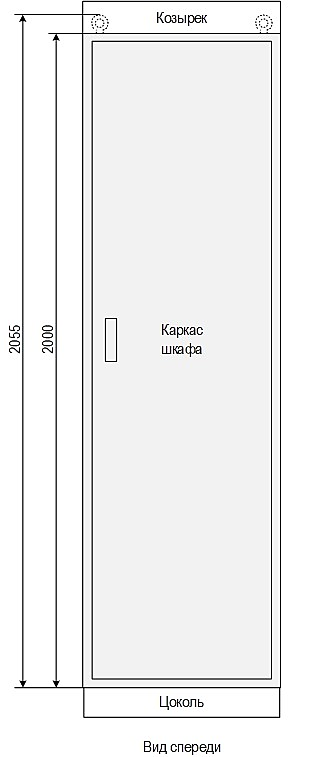 Габариты каркаса шкафа1
ШxГxВ, ммТиповое исполнение  (808х660х2000)Габариты каркаса шкафа1
ШxГxВ, мм Утопленные стенки2   (800х660х2000)Высота козырька3, ммНет (типовое)Высота козырька3, мм100Высота козырька3, мм200Высота цоколя, мм100 (типовое)Высота цоколя, мм2004Подвод кабеляСнизу (типовое)Подвод кабеляСверхуПараметры типового конструктива5:- конструктив ШМЭ (производство НПП «ЭКРА»),- способ обслуживания двухсторонний,- передняя дверь металлическая с обзорным окном,- задняя дверь – распашная,- цвет шкафа и козырька RAL 7035, цвет цоколя RAL 7022,- климатическое исполнение УХЛ4, - степень оболочки шкафа IP51,- группа механического исполнения М40, - контрольные разъемы в выходных цепях и цепях сигнализации шкафа не устанавливаются.Параметры типового конструктива5:- конструктив ШМЭ (производство НПП «ЭКРА»),- способ обслуживания двухсторонний,- передняя дверь металлическая с обзорным окном,- задняя дверь – распашная,- цвет шкафа и козырька RAL 7035, цвет цоколя RAL 7022,- климатическое исполнение УХЛ4, - степень оболочки шкафа IP51,- группа механического исполнения М40, - контрольные разъемы в выходных цепях и цепях сигнализации шкафа не устанавливаются.Параметры типового конструктива5:- конструктив ШМЭ (производство НПП «ЭКРА»),- способ обслуживания двухсторонний,- передняя дверь металлическая с обзорным окном,- задняя дверь – распашная,- цвет шкафа и козырька RAL 7035, цвет цоколя RAL 7022,- климатическое исполнение УХЛ4, - степень оболочки шкафа IP51,- группа механического исполнения М40, - контрольные разъемы в выходных цепях и цепях сигнализации шкафа не устанавливаются.Номинальное напряжение питания терминала=220 В =110 В Номинальное напряжение питания дискретных входов*=220 В=110 ВНоминальное напряжение питания цепей сигнализации=220 В =110 ВНоминальное напряжение питания цепей сигнализации=24 ВНоминальный переменный ток аналоговых входов1 А / 5 А (значение задается программно)Номинальная частота аналоговых сигналов переменного тока50 Гц (рабочий диапазон 45-55 Гц)ИнтерфейсТип и количество портовТип и количество портовРезервирование портовРезервирование портовEthernet1 электрический 100Base-TX (RJ-45) (типовое исполнение)Без резервированияБез резервированияEthernet2 электрических 100Base-TX (RJ-45)С контролем исправности каналов связи С контролем исправности каналов связи RS-485Не требуется (типовое исполнение)RS-4852 электрическихДифференциальная линия связи (витая пара)**PPSВолоконно-оптическая линия связи**PPSСинхроимпульс уровня 24 В PPSОтсутствует (типовое исполнение)Отсутствует (типовое исполнение)Комплект запасных блоков для терминала*ОтсутствуетПозиция установки(по плану размещения)Диспетчерское наименованиеКод KKS** Универсальная система классификации и кодирования оборудования.* Универсальная система классификации и кодирования оборудования.* Универсальная система классификации и кодирования оборудования.ООО НПП “ЭКРА”, Россия, 428020, Чувашская Республика, г. Чебоксары, пр. И. Яковлева, д. 3, помещение 541ОрганизацияE-mail, телефонФ.И.О.ДатаПодписьОрганизацияРуководительФ.И.О.ДатаПодписьНаименование цепиОбозна-
чениеКоэффициент трансформацииКласс точностиЦепи тока на СВ (вторичные обмотки ТТ соединены в «звезду»)IСВЦепи тока присоединения 1 (вторичные обмотки ТТ соединены в «звезду»)I1Цепи тока присоединения 2 (вторичные обмотки ТТ соединены в «звезду»)I2Цепи тока присоединения 3 (вторичные обмотки ТТ соединены в «звезду»)I3Цепи тока присоединения 4 (вторичные обмотки ТТ соединены в «звезду»)I4Наименование цепиОбозна-
чениеКоэффициент трансформацииКласс точностиЦепи тока на СВ (вторичные обмотки ТТ соединены в «звезду»)IСВЦепи тока присоединения 1 (вторичные обмотки ТТ соединены в «звезду»)I1Цепи тока присоединения 2 (вторичные обмотки ТТ соединены в «звезду»)I2Цепи тока присоединения 3 (вторичные обмотки ТТ соединены в «звезду»)I3Цепи тока присоединения 4 (вторичные обмотки ТТ соединены в «звезду»)I4Наименование цепиОбозна-
чениеКоэффициент трансформацииКласс точностиЦепи тока на СВ (вторичные обмотки ТТ соединены в «звезду»)IСВЦепи тока присоединения 1 (вторичные обмотки ТТ соединены в «звезду»)I1Цепи тока присоединения 2 (вторичные обмотки ТТ соединены в «звезду»)I2Цепи тока присоединения 3 (вторичные обмотки ТТ соединены в «звезду»)I3Цепи тока присоединения 4 (вторичные обмотки ТТ соединены в «звезду»)I4